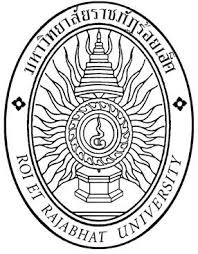 คำอธิบายการกรอกข้อมูลแบบเสนอรายวิชาเพื่อขอนุมัติการจัดการศึกษาในระบบคลังหน่วยกิตคำนิยาม :  รายวิชา  หมายความว่า รายวิชาในหลักสูตรระดับอนุปริญญา ปริญญาตรี หลักสูตรอบรมเฉพาะทางหลังปริญญา หรือระดับบัณฑิตศึกษาหรือเทียบเท่าของมหาวิทยาลัย สถาบันอุดมศึกษาอื่น สถาบันการศึกษาที่จัดการศึกษาทางวิชาชีพ หรือองค์กรวิชาชีพ ทั้งนี้ ไม่ว่าจะเป็นสถาบันหรือองค์กรจากในประเทศหรือต่างประเทศ(อ้างอิงจากข้อบังคับมหาวิทยาลัยราชภัฏร้อยเอ็ด ว่าด้วย การจัดการศึกษาระบบคลังหน่วยกิต ระดับอนุปริญญา ปริญญาตรี และบัณฑิตศึกษา พ.ศ. 2564)คำชี้แจง :  1. หลักสูตรที่จะเสนอรายวิชาเพื่อขออนุมัติจัดการศึกษาในระบบคลังหน่วยกิต ต้องมีผลการประเมิน คุณภาพการศึกษาภายในระดับดีขึ้นไป  2. มีการวัดและประเมินผลผู้เรียนในรายวิชา โดยให้สัญลักษณ์ที่แสดงผลการเรียนเช่นเดียวกับรายวิชา ที่เปิดสอนในระบบ  ทั้งนี้ ให้หลักสูตรนำเสนอข้อมูลตามหัวข้อที่กำหนดเพื่อประกอบการพิจารณาของคณะกรรมการ โดยมีหัวข้อต่อไปนี้ 1. ชื่อหลักสูตร  ให้ระบุชื่อย่อของปริญญาและสาขาวิชา เช่น วท.บ.เทคโนโลยีสารสนเทศ ในหมวดวิชาศึกษาทั่วไป ให้ระบุว่า รายวิชา “หมววิชาดศึกษาทั่วไป”ชื่อรายวิชา ให้ระบุชื่อรายวิชาทั้งชื่อภาษาไทย และชื่อภาษาอังฤษวัตถุประสงค์ของรายวิชาให้ระบุวัตถุประสงค์การจัดการเรียนการสอนของรายวิชาจำนวนหน่วยกิตที่สะสมได้ให้ระบุจำนวนหน่วยกิตที่สามารถสะสมหน่วยกิตได้ของรายวิชา ซึ่งต้องสอดคล้องกับจำนวนหน่วยกิตของรายวิชาที่สามารถเทียบได้ที่กำหนดไว้ในรายวิชา 4. ภาคการศึกษาที่เปิดรับให้ระบุภาคการศึกษาที่จะเปิดรับและจัดการเรียนการสอนในระบบคลังหน่วยกิต ดังต่อไปนี้  ภาคการศึกษาต้น หมายถึง เป็นการจัดการเรียนการสอนในภาคการศึกษาที่ 1 ในภาคการศึกษาปกติ ตามปฏิทินการศึกษาของมหาวิทยาลัยภาคการศึกษาปลาย หมายถึง เป็นการจัดการเรียนการสอนในภาคการศึกษาที่ 2 ในภาคการศึกษาปกติ ตามปฏิทินการศึกษาของมหาวิทยาลัยภาคการศึกษาฤดูร้อน หมายถึง เป็นการจัดการเรียนการสอนในภาคการศึกษาฤดูร้อน ตามปฏิทินการศึกษา (จัดการเรียนการสอนแบบ Block Course)อื่น ๆ (ระบุ) หมายถึง การจัดการเรียนการสอนกรณีเป็นการเฉพาะกลุ่ม ไม่เปิดสอนตามภาคการศึกษาที่กำหนดไว้ในปฏิทินการศึกษา5. จำนวนที่เปิดรับผู้เรียน  ให้ระบุจำนวนที่จะรับผู้เรียนเข้าเรียนในแต่ละกลุ่ม/รุ่น ทั้งนี้ หากมีการกำหนดจำนวนขั้นต่ำของการเปิดสอนในรายวิชาในแต่ละกลุ่ม/รุ่น  ให้หลักสูตรระบุจำนวนขั้นต่ำด้วย  เช่น  “เปิดสอนขั้นต่ำ จำนวน 10 คน” เป็นต้น6. กำหนดคุณสมบัติของผู้เรียนให้กำหนดคุณสมบัติของผู้เรียนว่าต้องมีพื้นฐานความรู้ในเรื่องใดมาก่อน จึงจะสามารถเรียนในรายวิชาดังกล่าวได้ หรือการกำหนดเงื่อนไขว่าผู้เรียนต้องมีอุปกรณ์เฉพาะใดจึงจะสามารถเรียนในรายวิชาดังกล่าวได้7. รูปแบบการจัดการเรียนการสอนให้ระบุรูปแบบวิธีการจัดการเรียนการสอนของรายวิชาที่เปิดสอนในระบบคลังหน่วยกิต ดังนี้7.1 On site หมายถึง การจัดการเรียนการสอนในห้องเรียนปกติ7.2 Online หมายถึง การจัดการเรียนการสอนผ่านระบบเครือข่ายอินเทอร์เน็ตในลักษณะของห้องเรียนออนไลน์ 7.3 Blended หมายถึง การจัดการเรียนการสอนแบบผสมผสานระหว่างการเรียนในห้องเรียนปกติ และห้องเรียนออนไลน์7.4 อื่นๆ (ระบุ) หมายถึง การระบุรูปแบบการจัดการเรียนการสอนที่เหมาะสมตามลักษณะของรายวิชา นอกเหนือจากรูปแบบที่กำหนดไว้  8. สถานที่จัดการเรียนการสอนให้ระบุสถานที่จัดการเรียนการสอนรายวิชา ทั้งนี้ หากมีการจัดการเรียนการสอนร่วมกับสถานประกอบการ หรือตามโครงการความร่วมมือ ให้ระบุชื่อสถานประกอบการที่ใช้จัดการเรียนการสอนร่วมกันดังกล่าวขอบเขตของเนื้อหารายวิชาให้กำหนดขอบเขตของเนื้อหารายวิชา ซึ่งต้องครอบคลุมเนื้อหาคำอธิบายรายวิชาที่สามารถเทียบได้กับรายวิชาที่กำหนดไว้ในรายวิชา ผลลัพธ์การเรียนรู้ของรายวิชา (Learning Outcome) ผลลัพธ์การเรียนรู้ของรายวิชา ให้ระบุผลลัพธ์การเรียนรู้ที่คาดหวังของรายวิชา ซึ่งต้องสอดคล้องกับผลลัพธ์การเรียนรู้ของรายวิชาที่สามารถเทียบได้ที่กำหนดไว้ในรายวิชา10.2 วิธีการวัดและประเมินผล ให้ระบุวิธีการวัดและประเมินผลเพื่อให้บรรลุผลลัพธ์การเรียนรู้ตามที่กำหนดไว้ เครื่องมือที่ใช้ในการวัดและประเมินผล ให้ระบุเครื่องมือที่ใช้ในการวัดและประเมินผลที่สอดคล้องกับวิธีการวัดและประเมินผลตัวอย่างเช่นกำหนดรายวิชาในหลักสูตรปริญญา ที่สามารถเทียบได้กับรายวิชาที่เปิดสอนในระบบ
คลังหน่วยกิตให้ระบุจำนวนรายวิชา และข้อมูลของรายวิชาในหลักสูตรที่สามารถเทียบได้กับรายวิชา ทั้งนี้ ต้องระบุผลการประเมินการประกันคุณภาพการศึกษาปีการศึกษาล่าสุด ยกเว้น รายวิชาของหมวดวิชาศึกษาทั่วไปไม่ต้องระบุผลการประเมินฯ หมายเหตุ  การพัฒนารายวิชา เป็นการบูรณาการหลายศาสตร์ที่จัดการเรียนการสอนร่วมกัน ดังนั้น รายวิชาที่สามารถเทียบได้ในรายวิชา อาจจะเป็นรายวิชาที่อยู่ต่างหลักสูตร ทั้งนี้ ผู้พัฒนารายวิชาควรพัฒนารายวิชาร่วมกันกับผู้รับผิดชอบหลักสูตรที่สามารถเทียบรายวิชาได้เครือข่าย/หน่วยงาน/สถานประกอบการที่ร่วมจัดการเรียนการสอน (ถ้ามี)กรณีเป็นการจัดการเรียนการสอนที่มีโครงการความร่วมมือ หรือเป็นความร่วมมือกับสถานประกอบการ
ให้ระบุชื่อหน่วยงานที่มีความร่วมมือ และลักษณะของความร่วมมือผู้ประสานงานรายวิชา  ให้ระบุข้อมูลของผู้ประสานงานรายวิชาแบบเสนอรายวิชาเพื่อขออนุมัติจัดการศึกษาในระบบคลังหน่วยกิตระดับปริญญาตรี  ปีการศึกษา ……………..ชื่อรายวิชา ชื่อรายวิชาภาษาไทย : …………………………………………………………….……………………………..………………………ชื่อรายวิชาภาษาอังกฤษ : ……………………………………………………………………………………………………………..วัตถุประสงค์ของรายวิชา............................................................................................................................................................................................................................................................................................................................................................................ ......................................................................................................................................................................................จำนวนหน่วยกิตที่สะสมได้ ............. หน่วยกิตภาคการศึกษาที่เปิดรับ ภาคการศึกษาต้น ภาคการศึกษาปลาย ภาคการศึกษาฤดูร้อน อื่น ๆ (ระบุ) ........................................................................................................................จำนวนที่เปิดรับผู้เรียน ...................................................................................................................................................................................... ...................................................................................................................................................................................... กำหนดคุณสมบัติของผู้เรียน  ...................................................................................................................................................................................... ...................................................................................................................................................................................... รูปแบบการจัดการเรียนการสอน   On site Online Blended อื่น ๆ (ระบุ) .................................................................................................สถานที่จัดการเรียนการสอน...................................................................................................................................................................................... ...................................................................................................................................................................................... ขอบเขตของเนื้อหารายวิชา: ...................................................................................................................................................................................... ............................................................................................................................................................................................................................................................................................................................................................................ผลลัพธ์การเรียนรู้ของรายวิชา (Learning Outcome) : กำหนดรายวิชาในหลักสูตรปริญญา ที่สามารถเทียบได้กับรายวิชาที่เปิดสอนในระบบคลัง
หน่วยกิต  จำนวน ...... รายวิชา ดังนี้เครือข่าย/หน่วยงาน/สถานประกอบการที่ร่วมจัดการเรียนการสอน (ถ้ามี)..........................................................................................................................................................................................................................................................................................................................................................................................................................................................................................................................................ผู้ประสานงานรายวิชา13.1 ชื่อ-สกุล : .............................................................. หมายเลขโทรศัพท์ ..................................13.2 ชื่อ-สกุล : ............................................................... หมายเลขโทรศัพท์ ................................      รับรองความถูกต้องของข้อมูล      ...........................................      (........................................)    ผู้พัฒนารายวิชา   								     ..... / ...... /.......ผลลัพธ์การเรียนรู้ของรายวิชาวิธีการวัดและประเมินผลเครื่องมือที่ใช้ในการวัดและประเมินผลวิเคราะห์และแก้ไขปัญหาจากสถานการณ์ที่ใช้เป็นกรณี ศึกษาได้การตอบโจทย์การแก้ปัญหาจากสถานการณ์ที่ใช้เป็นกรณีศึกษาแบบทดสอบการวิเคราะห์สถานการณ์ผลลัพธ์การเรียนรู้ของรายวิชาวิธีการวัดและประเมินผลเครื่องมือที่ใช้ในการวัดและประเมินผลลำดับที่รหัสวิชา-ชื่อวิชาจำนวนหน่วยกิตชื่อหลักสูตรหลักสูตรใหม่/ปรับปรุง พ.ศ.ผลการประเมินการประคุณภาพการศึกษาภายในของหลักสูตรผลการประเมินการประคุณภาพการศึกษาภายในของหลักสูตรลำดับที่รหัสวิชา-ชื่อวิชาจำนวนหน่วยกิตชื่อหลักสูตรหลักสูตรใหม่/ปรับปรุง พ.ศ.คะแนนเฉลี่ยระดับคุณภาพ